«Финансовые пирамиды», 8-9 классы, анимированная презентация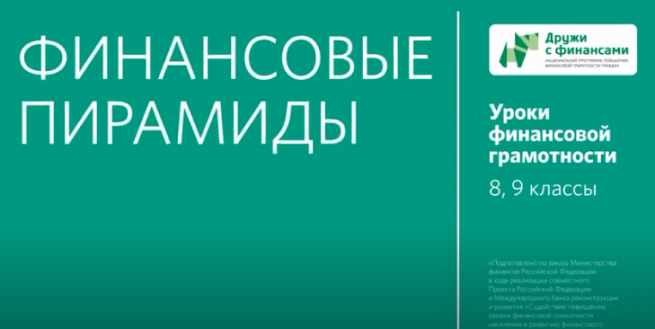 Дидактическая картаМесто в тематическом плане занятийВидеоматериал иллюстрирует содержание занятия 20 «Что такое финансовые пирамиды» темы 8 «Финансовые риски» модуля 3 «Риски в мире денег» (Е. Лавренова, О. Рязанова, И. Липсиц «Финансовая грамотность: учебная программа. 8, 9 классы») и соответствующую тему занятия 20-21 «Что такое финансовые пирамиды» модуля 3 «Риски в мире денег» учебного пособия (И. Липсиц, О. Рязанова «Финансовая грамотность: материалы для учащихся. 8, 9 классы»).Образовательная цель демонстрации видеоматериалаВ соответствии с учебной программой (Е. Лавренова, О. Рязанова, И. Липсиц «Финансовая грамотность: учебная программа. 8, 9 классы») использование видеоматериала на занятии 20 «Что такое финансовые пирамиды» помогает проиллюстрировать для учащихся понятие «финансовая пирамида». Использование анимированной презентации помогает учащимся познакомиться с видом финансового мошенничества — финансовыми пирамидами, их основными чертами.Показ видеоматериала способствует формированию умений:распознавать финансовую пирамиду;понимать, что агрессивная реклама инвестиций, в том числе в интернете, на гораздо более выгодных условиях, чем средние ставки по депозитам в крупных банках, — может являться признаком финансовой пирамиды;понимать, какие приемы используют мошенники для того, что заманивать в финансовую пирамиду;оценивать риски предлагаемых вариантов инвестирования.развивать критическое мышление по отношению к рекламным сообщениям.Краткое описаниеПрезентация рассказывает об одном из распространенных видов мошенничества — финансовой пирамиде. Задача презентации продемонстрировать учащимся признаки финансовой пирамиды, которые необходимо знать, чтобы не быть обманутым.Упоминаются основные типы финансовых пирамид: многоуровневая и централизованная, раскрываются схемы их работы. Отмечается, что во многих странах, в том числе, в России финансовые пирамиды запрещены законом. Подчеркивается, что люди, тем не менее, продолжают становиться жертвами этого вида мошенничества.Подробно разбираются признаки финансовой пирамиды: привлекательный и, на первый взгляд, реалистичный проект, при этом нереально высокая доходность, массированная реклама, убеждение вкладчика в уникальности проекта, неясные сведения о лицензиях и правовом статусе компании, отсутствие регулярной отчетности об объеме продаж, прибыли, размере капитала. Основываясь на этом, учащимся предлагается на конкретном примере разобраться, является ли некое коммерческое предприятие финансовой пирамидой.Варианты использования в учебном процессеВ методических рекомендациях для учителя занятие 20 «Что такое финансовые пирамиды» рекомендуется провести в форме семинара-практикума (3, стр. 102-105). На шаге 1 «Обсуждение базовых понятий» учитель организует общее обсуждение понятия «финансовая пирамида». Его можно построить на основе конкретной ситуации, представленной в анимированной презентации. Можно рекомендовать на этом этапе занятия продемонстрировать фрагменты 1-2 данной презентации. Фрагмент 3 «Как распознать финансовую пирамиду?» демонстрируется на шаге 2 «Формирование умения отличать финансовую пирамиду от других финансовых учреждений и формирование критического мышления». После просмотра фрагмента презентации и его обсуждения можно предложить обучающимся самим придумать компанию и рекламу ее услуг. Они сами должны определить тип компании, рассказать о ней. Другие учащиеся определят, является ли эта компания финансовой пирамидой.Учителю следует учитывать, что анимированная презентация развивает темы, затронутые в видеоматериалах «Финансовые риски в целом и как от них защититься», «Потратить, чтобы сохранить».Комментарии педагога после просмотра, обсуждение в классе, вопросы обучающимсяПосле просмотра видеоматериала рекомендуется обсудить с обучающимися следующие вопросы:В чем суть мошенничества под названием «финансовая пирамида»?Какие основные признаки финансовой пирамиды вы знаете?Почему финансовым пирамидам удается привлекать клиентов (вкладчиков)?На следующем этапе обсуждения видеоматериала можно провести анализ рекламных предложений финансовых пирамид, соотнеся среднюю процентную ставку по депозитам с сомнительными рекламными предложениями (учитель предварительно подготавливает презентацию с рекламой финансовых пирамид). В данной работе обучающихся следует подвести к пониманию того, что финансовые пирамиды предлагают агрессивно повышенные процентные ставки относительно ставок по депозитам.Применение в проектной деятельностиУчитель может рекомендовать данную презентацию при подготовке индивидуальных или групповых проектов по следующим темам:Финансовая пирамида. Что это, каковы ее признаки? В чем риск для вкладчика?Каков механизм работы «финансовой пирамиды»?Мини-исследование сайта «История финансовых пирамид» http://museum.fedfond.ru/Обратите внимание!Для подготовки и проведения занятия учителю могут быть полезны следующие ресурсы:История финансовых пирамид  http://museum.fedfond.ru/Проект «Стоппирамида»  https://stoppiramida.ru/about/Модуль 3. Риски в мире денегТема 8. Финансовые рискиЗанятие 20. Что такое финансовые пирамиды1. Лавренова Е.Б., Рязанова О.И., Липсиц И.В. Финансовая грамотность: учебная программа. 8-9 классы общеобразоват. орг. — М.: ВАКО, 2018. — 32 с. — (Учимся разумному финансовому поведению)2. Липсиц И.В., Рязанова О.И. Финансовая грамотность: материалы для учащихся. 8-9 классы общеобразоват. орг. — М.: ВАКО, 2018. — 352 с. — (Учимся разумному финансовому поведению)3. Рязанова О.И., Липсиц И.В., Лавренова Е.Б.Финансовая грамотность: Методические рекомендации для учителя. 8–9 классы общеобразоват. орг. — М.: ВАКО, 2018. — 152 с. — (Учимся разумному финансовому поведению)Модуль 3. Риски в мире денегТема 8. Финансовые рискиЗанятие 20. Что такое финансовые пирамиды1. Лавренова Е.Б., Рязанова О.И., Липсиц И.В. Финансовая грамотность: учебная программа. 8-9 классы общеобразоват. орг. — М.: ВАКО, 2018. — 32 с. — (Учимся разумному финансовому поведению)2. Липсиц И.В., Рязанова О.И. Финансовая грамотность: материалы для учащихся. 8-9 классы общеобразоват. орг. — М.: ВАКО, 2018. — 352 с. — (Учимся разумному финансовому поведению)3. Рязанова О.И., Липсиц И.В., Лавренова Е.Б.Финансовая грамотность: Методические рекомендации для учителя. 8–9 классы общеобразоват. орг. — М.: ВАКО, 2018. — 152 с. — (Учимся разумному финансовому поведению)Содержание образования и планируемые результаты обученияСодержание образования и планируемые результаты обученияОсновные понятияИнструменты сбережения, финансовое мошенничество, финансовая пирамида, многоуровневая финансовая пирамида, централизованная финансовая пирамида.Личностные характеристики и установкиПонимание того, что обещания высокой доходности инвестиций всегда сопряжены с риском стать участником финансовой пирамиды.Осознание необходимости быть осторожным в финансовой сфере, проверять информацию, поступающую из различных источников (реклама, от граждан, учреждений). Предметные результатыУметь объяснять схемы работы финансовых пирамид.Иметь представление о том, где нужно искать информацию о финансовых пирамидах.Уметь находить в Интернете необходимую информацию о финансовых пирамидах.Уметь соотносить риски и выгоды.Компетенции Уметь распознавать финансовые пирамиды.Уметь анализировать и оценивать предложения воспользоваться услугами финансовой пирамиды.Развивать критическое отношение к рекламным сообщениям.Структура презентации (продолжительность 6 мин. 12 сек.)Структура презентации (продолжительность 6 мин. 12 сек.)Содержательные фрагментыСодержательные фрагментыФрагмент 1.Фрагмент 1.Условное название Чем отличается финансовая пирамида от других организаций, предлагающих разные инструменты сбережения? Продолжительность 1 мин. 40 сек.с ……. по…….с 00 сек. по 1 мин. 40 сек.Основные понятияИнструменты сбережения, финансовое мошенничество, финансовая пирамида. Транслируемое содержание образования Финансовая пирамида — распространенный тип мошенничества. Законопослушные компании, принимая деньги населения, увеличивают эти вклады. Вкладывают их в различные прибыльные проекты или доходные активы и получают назад с процентами. Пирамида отличается тем, что никуда деньги не вкладывает: люди, вложившие их ранее, получают доход за счёт других людей, которые внесли свои деньги позднее. Пирамида существует и действует, пока может привлекать всё новых и новых участников.Фрагмент 2.Фрагмент 2.Условное название Какие схемы используют финансовые пирамиды? И что они предлагают своим вкладчикам? Продолжительность 1 мин. 50 сек.с ……. по…….с 1 мин. 41 сек. по 3 мин. 30 сек.Основные понятияМногоуровневая финансовая пирамида, централизованная финансовая пирамида. Транслируемое содержание образования Финансовая пирамида бывает двух типов. Первый — многоуровневая пирамида. Второй тип — централизованная пирамида или «модель Понци» (по имени американца, применившего эту схему в начале XX века). Фрагмент 3.Фрагмент 3.Условное название Как распознать финансовую пирамиду?Продолжительность 2 мин. 40 сек. с ……. по…….с 3 мин. 31 сек. по 6 мин. 12 сек.Основные понятияФинансовые пирамиды. Транслируемое содержание образования Финансовые пирамиды способны наносить огромный ущерб вкладчикам. Распознать финансовые пирамиды не всегда просто. Но есть признаки, которые должны насторожить любого:- компания дает массированную рекламу с упором на высокую доходность вложений;-  компания убеждает потенциальных участников в необычности, уникальности проекта; говорит о доступе к секретным, уникальным технологиям;- компания до сих пор была неизвестна на рынке, её организаторы и координаторы сохраняют анонимность;- информация о деятельности организации отсутствует или очень скудна, иногда нет даже центрального офиса;- отсутствует доступная регулярная финансовая отчетность — об объемах продаж, прибыли, размере капитала;- неясные или сомнительные сведения о правовом статусе компании, о лицензиях, на основании которых она действует.